Guía N 2 Lenguajes verbal.Completar trazos.Completa el camino que debe recorrer la excavadora. 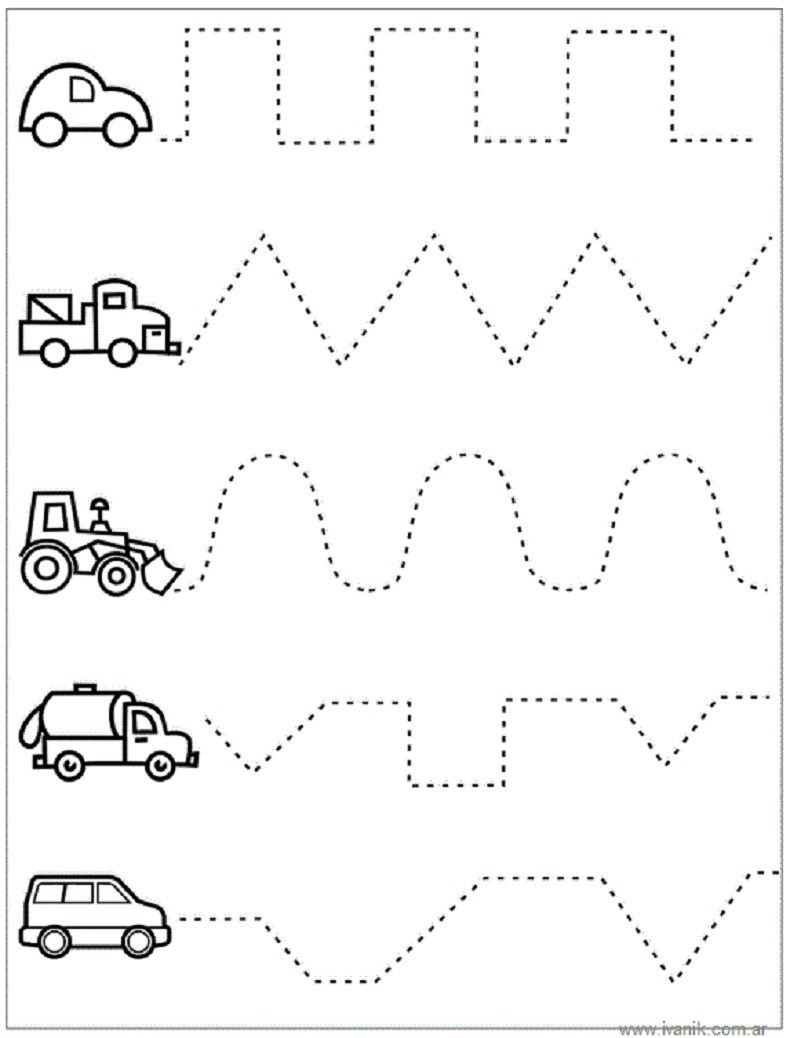 Completa el camino que recorre el auto.Ayuda a la abeja a encontrar la flor.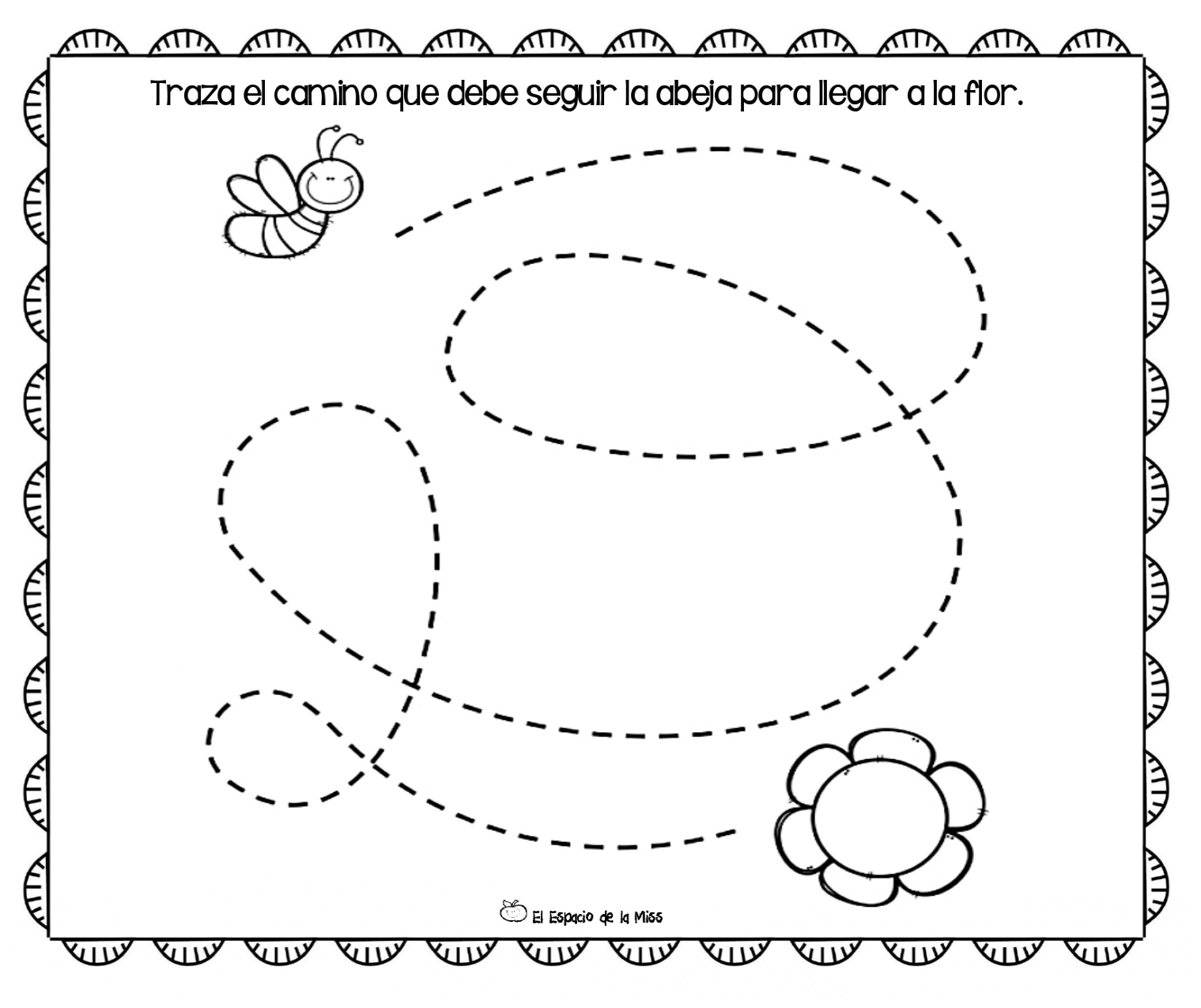 NOMBRE:FECHA: